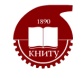 МИНОБРНАУКИ РОССИИФедеральное государственное бюджетное образовательное учреждениевысшего образования«Казанский национальный исследовательский технологический университет»(ФГБОУ ВО «КНИТУ»)ЗАЧЕТНАЯ ВЕДОМОСТЬГосударственная итоговая аттестацияАспирант_______________________________________________________________________Кафедра________________________ Направленность ____________________________________________________________________________________________________________________(ведомость заполнятся, сдается в отдел аспирантуры сразу после окончания  ГЭ)МИНОБРНАУКИ РОССИИФедеральное государственное бюджетное образовательное учреждениевысшего образования«Казанский национальный исследовательский технологический университет»(ФГБОУ ВО «КНИТУ»)ЗАЧЕТНАЯ ВЕДОМОСТЬГосударственная итоговая аттестацияАспирант_______________________________________________________________________Кафедра________________________ Направленность ____________________________________________________________________________________________________________________Решением Государственной экзаменационной комиссии от ____________20____г. протокол №______Аспиранту ___________________________________________ присвоена квалификация Исследователь. Преподаватель-Исследователь.ПредседательЧлены комиссииВыдан диплом        №                                                           от                     20     г. (ведомость заполнятся, сдается в отдел аспирантуры сразу после окончания  НД)№Наименование этапа ГИАОценкаДатаФИО и подписи председателя и членов Государственной экзаменационной комиссии1Государственный экзамен1Государственный экзамен1Государственный экзамен1Государственный экзамен1Государственный экзамен1Государственный экзамен1Государственный экзамен1Государственный экзамен№Наименование этапа ГИАОценкаДатаФИО и подписи председателя и членов Государственной экзаменационной комиссии2Представление научного доклада об основных результатах научных исследованийТема______________________________________________________________________________________________________________________________________________________________________________________ _______________________________2Представление научного доклада об основных результатах научных исследованийТема______________________________________________________________________________________________________________________________________________________________________________________ _______________________________2Представление научного доклада об основных результатах научных исследованийТема______________________________________________________________________________________________________________________________________________________________________________________ _______________________________2Представление научного доклада об основных результатах научных исследованийТема______________________________________________________________________________________________________________________________________________________________________________________ _______________________________2Представление научного доклада об основных результатах научных исследованийТема______________________________________________________________________________________________________________________________________________________________________________________ _______________________________2Представление научного доклада об основных результатах научных исследованийТема______________________________________________________________________________________________________________________________________________________________________________________ _______________________________2Представление научного доклада об основных результатах научных исследованийТема______________________________________________________________________________________________________________________________________________________________________________________ _______________________________2Представление научного доклада об основных результатах научных исследованийТема______________________________________________________________________________________________________________________________________________________________________________________ _______________________________2Представление научного доклада об основных результатах научных исследованийТема______________________________________________________________________________________________________________________________________________________________________________________ _______________________________